Miss Z.L. Leach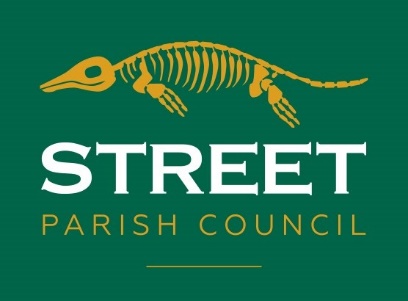 Acting Clerk of the Council6 Leigh RoadStreet, SomersetBA16 0HA  T   01458 440 588    E   street.parish@street-pc.gov.uk  W  street-pc.gov.ukSTREET PARISH COUNCILGRANT APPLICATION POLICY (Reviewed January 2023, Next Review January 2025)Street Parish Council is empowered under the Local Government Act 1972 to award grants for purposes that it considers to be ‘in the interests of, and will bring direct benefit to, their area, or any part of it, or all or some of its inhabitants’. THE COUNCIL WELCOMES APPLICATIONS FROM ALL SECTIONS OF THE COMMUNITYApplication CriteriaApplications for grants must be submitted on the attached application form It is the policy of Street Parish Council to make grants to organisations within the parish of Street and not to individuals.  Grants will be awarded for a specific item of capital expenditure or project or revenue items, such as running costs of organisations worthy of support, with a strong local connection and which do not come under the responsibility of other local authorities.   No grant will be payable to, or for, any commercial venture or for private gain.Retrospective applications, where expenditure has already been made, or the project already carried out, will not be funded All grant applications and supplementary information, including accounts, must be received by the Clerk of the Street Parish Council by 18th August each year.  Any applications received after 18tht August will NOT normally be considered until the following year.  Some exceptions may be made in certain circumstancesRecipients must agree to provide a report to Street Parish Council, within 3 months of receipt of a grant, explaining how funding has been used and how recognition has been given to the council’s contribution.Consideration and payment of grantsApplications will be considered by the Policy & Finance Committee at the September meeting.Applications for a sum of £2000 or less will be determined by the Policy & Finance Committee.Recommendations from the Policy and Finance Committee relating to applications in excess of £2000 will be considered by full council at the September meeting.    All applicants will be informed of the decision within 7 days of the Council meeting, with the payment of all successful grants being made by 31 October.  Any grant not spent for the purpose given must be repaid to Street Parish CouncilPriority will be given to applications that show evidence of self-help and, where the general public will benefit from the results of the assistance given, rather than the benefits being exclusive to members.All applications will be considered on their individual merits, having regard to the perceived need, the level of current provision and the priorities identified by the Council.  The Council welcomes applications from all sections of the community.GRANT APPLICATION FORM 2023/2024please return the completed to The Assistant Clerk, Street Parish Council, 6 Leigh road, Street, BA16 0HA or email acce@street-pc.gov.uk. YOUR APPLICATION MUST BE RETURNED BY 18th AUGUST 2023.  APPLICATIONS RECEIVED AFTER THIS DATE WILL NOT NORMALLY BE CONSIDERED UNTIL THE FOLLOWING YEAR.Privacy StatementYour privacy is important to us, and we would like to hold the data on this form for the sole purpose of this grant application.Please confirm your consent by placing a tick in the box.  You can find out more about how we use your data from our “Privacy Notice” which is available from our website or from the council Office or at  https://street-pc.gov.uk/spc-privacy-notice-2/ You can withdraw or change your consent at any time by contacting the council office. We may hold your data on this form for the duration of the grant application The data will then be destroyed.NAME OF ORGANISATIONTotal Membership Annual Membership SubscriptionWhen Were These Last Increased?Other Membership FeesAmount of grant requested.Details as to how much money would be useful – A minimum figurePurpose of grant.Timetable for implementing project or capital expenditureEstimated total cost of project or specific item.Amount to be contributed by organisation itself.Details of any funds retained for another project or running costs.Please give details of any grants or other assistance received from other sources.Is your organisation registered with Somerset Youth Partnership, Somerset Youth Service, Somerset Rural Youth Project or with Mendip District Council or is it intending to register?Is your organisation involved in the care of children and young people?If so, are your policies and practices in accordance with the Home Office Code of Practice, Safe from Harm?PLEASE FORWARD A COPY OF THE ORGANISATION’S PROFIT AND LOSS ACCOUNT AND BALANCE SHEET FOR THE LAST FINANCIAL YEAR IF TURNOVER IS LESS THAN £3,000.   IF TURNOVER EXCEEDS £3,000 (INCOME PLUS EXPENDITURE) THEN PLEASE SUPPLY THE MOST RECENT AUDITED ACCOUNTS.PLEASE ALSO FORWARD BANK STATEMENTS FOR THE LAST 3 MONTHSWITHIN 3 MONTHS OF RECEIPT OF A GRANT A WRITTEN REPORT MUST BE SENT EXPLAINING HOW FUNDING HAS BEEN USED AND HOW RECOGNITION HAS BEEN GIVEN TO THE COUNCIL’S CONTRIBUTION.  IF A REPORT IS NOT RECEIVED THEN THIS WILL BE TAKEN INTO CONSIDERATION WHEN ANY FURTHER APPLICATION IS RECEIVEDPLEASE FORWARD A COPY OF THE ORGANISATION’S PROFIT AND LOSS ACCOUNT AND BALANCE SHEET FOR THE LAST FINANCIAL YEAR IF TURNOVER IS LESS THAN £3,000.   IF TURNOVER EXCEEDS £3,000 (INCOME PLUS EXPENDITURE) THEN PLEASE SUPPLY THE MOST RECENT AUDITED ACCOUNTS.PLEASE ALSO FORWARD BANK STATEMENTS FOR THE LAST 3 MONTHSWITHIN 3 MONTHS OF RECEIPT OF A GRANT A WRITTEN REPORT MUST BE SENT EXPLAINING HOW FUNDING HAS BEEN USED AND HOW RECOGNITION HAS BEEN GIVEN TO THE COUNCIL’S CONTRIBUTION.  IF A REPORT IS NOT RECEIVED THEN THIS WILL BE TAKEN INTO CONSIDERATION WHEN ANY FURTHER APPLICATION IS RECEIVEDName and Address of ApplicantTelephone NumberEmail addressSignatureDateSignatureDateAll grants will be paid electronically.  Please supply the following:Account Name:Bank Name:Sort Code:Account No:All grants will be paid electronically.  Please supply the following:Account Name:Bank Name:Sort Code:Account No: